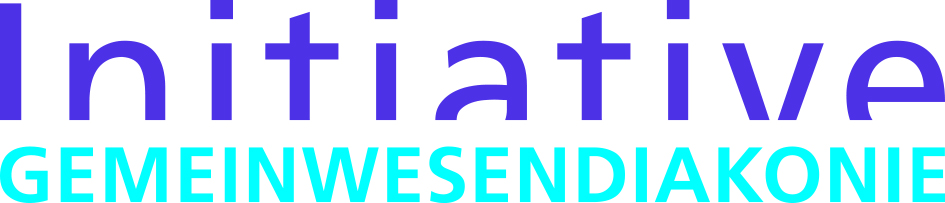 Fragebogen zum Workshop
Gemeinde- und Sozialraum-Analyse für die ev. Kirchen-Gemeinde_______________________ . ___ . 2016Vielen Dank für Ihre Mitarbeit.Re-BriefingInhaltlicher SchwerpunktProjektgewinnHerausforderungEin Ziel, welches den Projektgedanken aufnimmt, ist:Fragen zur Durchführung der VeranstaltungFragen zur Durchführung der VeranstaltungFragen zur Durchführung der VeranstaltungFragen zur Durchführung der VeranstaltungProjektsprecherVeranstaltungs-OrtAdresseZeit | Termin(e)ein Tag oder 2 AbendtermineVerpflegungKann sie seitens der Gemeinde gestellt werden?janeinVerpflegungKann sie seitens der Gemeinde gestellt werden?Technische AusstattungjaneinTechnische AusstattungTische und Bestuhlung werden gestelltTechnische AusstattungModerationskoffer ist vorhanden und nutzbarTechnische AusstattungFlip-Chart ist vorhanden und nutzbarTechnische AusstattungPinnwände sind vorhanden und nutzbarTechnische AusstattungLeinwand ist vorhanden und nutzbarTechnische AusstattungW-LAN ist vorhanden und nutzbarZusammensetzung des Analyse-TeamsZusammensetzung des Analyse-TeamsZusammensetzung des Analyse-Teams1.ProjektsprecherIn2.Impuls- und Ideen-Geber3.Impuls- und Ideen-Geber4.Impuls- und Ideen-Geber5.Experten6.Experten7.Experten8.Experten9.Betroffene10.Betroffene11.Betroffene12.BetroffeneModerationPeter MeißnerHaus der kirchlichen DiensteArchivstraße 3, 30169 Hannover
0511-1241-814 | meissner@kirchliche-dienste.deModerationDipl.-Kfm. Klaus-Martin Strunk (strunkonzept.)für das sozialwissenschaftliche Institut der EKD
Arnswaldstr. 6 | 30159 Hannover0172-5 33 0 88 5 | mail@strunkonzept.deAblauf der Veranstaltung am ___.___.2016Ablauf der Veranstaltung am ___.___.2016Ablauf der Veranstaltung am ___.___.2016Ablauf der Veranstaltung am ___.___.2016Ablauf der Veranstaltung am ___.___.2016Tages-
VeranstaltungAbend-
Veranstaltung09:0017:15Begrüßung und VorstellungBegrüßung und Vorstellung09:3017:45Grundinformationen zur
GEMEINWESENDIAKONIEGrundinformationen zur
GEMEINWESENDIAKONIEPeter Meißner  
Projektleitung Initiative Gemeinwesendiakonie 09.4518:00Impulsreferat zur 
Projekt-Abwicklung Impulsreferat zur 
Projekt-Abwicklung Dipl.-Kfm. Klaus-Martin Strunk  strunkonzept.
für das sozialwissenschaftliche Institut der EKD 10:1518:30PausePause10:3019:00Bestandsanalyse zur Projekt-IdeeBestandsanalyse zur Projekt-Ideesiehe
S. 511:0019:30Betrachtung der Nachfrage-Situation im Sozialraum *Betrachtung der Nachfrage-Situation im Sozialraum ** wenn Zahlen zur Nachfrage-Situation nicht exakt beschafft werden können, reichen plausible Schätzungen der GrößenordnungsieheS. 6 - 912:3021:00Mittagspause Ende 
erster Teil13:1517:15Betrachtung der Angebots-Situation im SozialraumBetrachtung der Angebots-Situation im Sozialraumsiehe
S. 10-1115:0019:00KaffeepauseKaffeepause15.3019:30Einführung und Beginn einer SWOT-Analyse**Einführung und Beginn einer SWOT-Analyse**** im weiteren Projektverlauf wird an der SWOT-Analyse weiter gearbeitet werden16:1520:15Ertragssicherung und Verabredung weiterer SchritteErtragssicherung und Verabredung weiterer Schritte17:0021:00Ende der VeranstaltungEnde der VeranstaltungBestandsanalyse zur Projekt-IdeeBestandsanalyse zur Projekt-IdeeBestandsanalyse zur Projekt-IdeeBestandsanalyse zur Projekt-Idee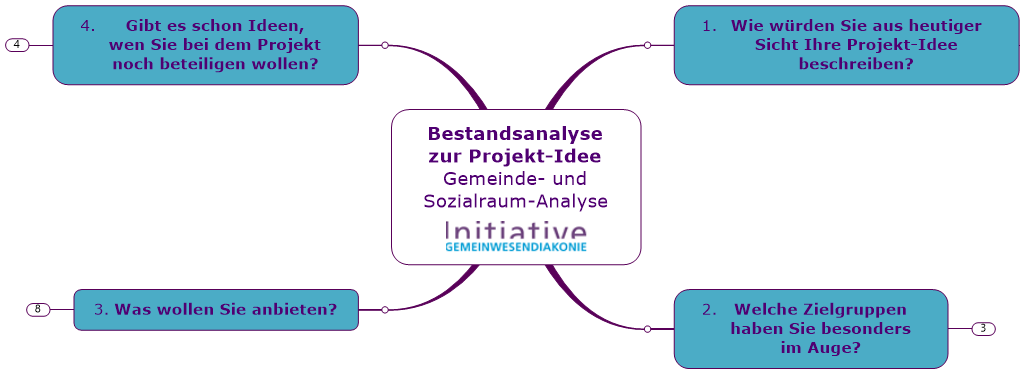 1.Wie würden Sie aus heutiger Sicht Ihre 
Projekt-Idee beschreiben?Hat sich in den letzten Wochen etwas an Ihrer Projekt-Idee geändert?1.Wie würden Sie aus heutiger Sicht Ihre 
Projekt-Idee beschreiben?Sind Sie bzgl. des Projektes zu neuen Erkenntnissen gelangt?2.Welche Zielgruppenhaben Sie besonders im Auge?Welche Menschen haben Sie besonders im Auge?2.Welche Zielgruppenhaben Sie besonders im Auge?Welche Altersgruppe(n) wollen Sie besonders ansprechen?2.Welche Zielgruppenhaben Sie besonders im Auge?Woher sollen die Menschen kommen?3.Was wollen Sie anbieten?Gibt es schon Ideen, was materiell angeboten werden soll?3.Was wollen Sie anbieten?Gibt es schon Ideen, was immateriell (ideell) angeboten werden soll?4.Gibt es schon Ideen,wen Sie bei dem Projekt noch beteiligen könnten?Welche anderen Institutionen könnten sich an dem Projekt beteiligen?4.Gibt es schon Ideen,wen Sie bei dem Projekt noch beteiligen könnten?Welche finanziellen Unterstützungen könnten von wem erwartet werden?Definition des relevanten Sozialraums (Einzugsgebiet)Definition des relevanten Sozialraums (Einzugsgebiet)Definition des relevanten Sozialraums (Einzugsgebiet)Hier kann eine Luftbildaufnahme des Sozialraum eingefügt werden.Hier kann eine Luftbildaufnahme des Sozialraum eingefügt werden.Hier kann eine Luftbildaufnahme des Sozialraum eingefügt werden.Es soll eine große Karte (ca. 80 x 80 cm) vom relevanten Gebiet zur Verfügung stehen.Es soll eine große Karte (ca. 80 x 80 cm) vom relevanten Gebiet zur Verfügung stehen.Es soll eine große Karte (ca. 80 x 80 cm) vom relevanten Gebiet zur Verfügung stehen.Hier kann eine topografische Karte des Sozialraums eingefügt werden.Hier kann eine topografische Karte des Sozialraums eingefügt werden.Hier kann eine topografische Karte des Sozialraums eingefügt werden.1.Welches ist das geografisch relevante Gebiet für das Projekt.1.mit welchen Gebiets-Bezeichnungen | Ortsnamen etc.  kann es benannt werden?Demografische Nachfrage-Situation im Sozialraum allgemeinDemografische Nachfrage-Situation im Sozialraum allgemeinDemografische Nachfrage-Situation im Sozialraum allgemeinDemografische Nachfrage-Situation im Sozialraum allgemeinDemografische Nachfrage-Situation im Sozialraum allgemeinDemografische Nachfrage-Situation im Sozialraum allgemeinDemografische Nachfrage-Situation im Sozialraum allgemeinDemografische Nachfrage-Situation im Sozialraum allgemeinDemografische Nachfrage-Situation im Sozialraum allgemeinDemografische Nachfrage-Situation im Sozialraum allgemeinDemografische Nachfrage-Situation im Sozialraum allgemeinDemografische Nachfrage-Situation im Sozialraum allgemeinDemografische Nachfrage-Situation im Sozialraum allgemeinDemografische Nachfrage-Situation im Sozialraum allgemeinDemografische Nachfrage-Situation im Sozialraum allgemeinDemografische Nachfrage-Situation im Sozialraum allgemeinDemografische Nachfrage-Situation im Sozialraum allgemeinDemografische Nachfrage-Situation im Sozialraum allgemeinDemografische Nachfrage-Situation im Sozialraum allgemeinDemografische Nachfrage-Situation im Sozialraum allgemeinDemografische Nachfrage-Situation im Sozialraum allgemeinDemografische Nachfrage-Situation im Sozialraum allgemeinDemografische Nachfrage-Situation im Sozialraum allgemeinDemografische Nachfrage-Situation im Sozialraum allgemeinDemografische Nachfrage-Situation im Sozialraum allgemeinDemografische Nachfrage-Situation im Sozialraum allgemeinDemografische Nachfrage-Situation im Sozialraum allgemeinDemografische Nachfrage-Situation im Sozialraum allgemeinDemografische Nachfrage-Situation im Sozialraum allgemeinDemografische Nachfrage-Situation im Sozialraum allgemeinDemografische Nachfrage-Situation im Sozialraum allgemeinDemografische Nachfrage-Situation im Sozialraum allgemein1.Welche Menschen wohnen grundsätzlich im Sozialraum und Welche Menschen wohnen grundsätzlich im Sozialraum und Welche Menschen wohnen grundsätzlich im Sozialraum und Welche Menschen wohnen grundsätzlich im Sozialraum und Welche Menschen wohnen grundsätzlich im Sozialraum und Welche Menschen wohnen grundsätzlich im Sozialraum und Welche Menschen wohnen grundsätzlich im Sozialraum und Welche Menschen wohnen grundsätzlich im Sozialraum und Welche Menschen wohnen grundsätzlich im Sozialraum und Welche Menschen wohnen grundsätzlich im Sozialraum und Welche Menschen wohnen grundsätzlich im Sozialraum und Welche Menschen wohnen grundsätzlich im Sozialraum und Welche Menschen wohnen grundsätzlich im Sozialraum und Welche Menschen wohnen grundsätzlich im Sozialraum und … wer kommt aus heutiger Sicht als Nach-fragender im Sinnes des Projekts in Frage?… wer kommt aus heutiger Sicht als Nach-fragender im Sinnes des Projekts in Frage?… wer kommt aus heutiger Sicht als Nach-fragender im Sinnes des Projekts in Frage?… wer kommt aus heutiger Sicht als Nach-fragender im Sinnes des Projekts in Frage?… wer kommt aus heutiger Sicht als Nach-fragender im Sinnes des Projekts in Frage?… wer kommt aus heutiger Sicht als Nach-fragender im Sinnes des Projekts in Frage?… wer kommt aus heutiger Sicht als Nach-fragender im Sinnes des Projekts in Frage?… wer kommt aus heutiger Sicht als Nach-fragender im Sinnes des Projekts in Frage?… wer kommt aus heutiger Sicht als Nach-fragender im Sinnes des Projekts in Frage?… wer kommt aus heutiger Sicht als Nach-fragender im Sinnes des Projekts in Frage?… wer kommt aus heutiger Sicht als Nach-fragender im Sinnes des Projekts in Frage?… wer kommt aus heutiger Sicht als Nach-fragender im Sinnes des Projekts in Frage?… wer kommt aus heutiger Sicht als Nach-fragender im Sinnes des Projekts in Frage?… wer kommt aus heutiger Sicht als Nach-fragender im Sinnes des Projekts in Frage?… wer kommt aus heutiger Sicht als Nach-fragender im Sinnes des Projekts in Frage?… wer kommt aus heutiger Sicht als Nach-fragender im Sinnes des Projekts in Frage?… wer kommt aus heutiger Sicht als Nach-fragender im Sinnes des Projekts in Frage?1.1.Anzahl*Anzahl*Anzahl*Geschlecht*Geschlecht*Geschlecht*Geschlecht*Geschlecht*Geschlecht*Geschlecht*Geschlecht*Geschlecht*Geschlecht*Geschlecht*Altersstruktur*Altersstruktur*Altersstruktur*Altersstruktur*Altersstruktur*Altersstruktur*Altersstruktur*Altersstruktur*Altersstruktur*Altersstruktur*Altersstruktur*Altersstruktur*Altersstruktur*Altersstruktur*Altersstruktur*Altersstruktur*Altersstruktur*1.1.FrauenFrauenFrauenFrauenFrauenFrauenMännerMännerMännerMännerMänner< 7< 7< 7< 15< 15< 15< 15< 25< 25< 25< 25< 55< 55< 55< 85< 85< 851.1.1.2.Konfessions- 
und Religions-zugehörigkeit*Konfessions- 
und Religions-zugehörigkeit*Konfessions- 
und Religions-zugehörigkeit*evangelischevangelischevangelischevangelischevangelischevangelischevangelischevangelischkatholischkatholischkatholischkatholischkatholischkatholischkatholischohneohneohneohneohneohneohnedavon muslimisch*davon muslimisch*davon muslimisch*davon muslimisch*davon muslimisch*davon muslimisch*1.2.Konfessions- 
und Religions-zugehörigkeit*Konfessions- 
und Religions-zugehörigkeit*Konfessions- 
und Religions-zugehörigkeit*landesk.landesk.landesk.landesk.landesk.freik.*freik.*freik.*katholischkatholischkatholischkatholischkatholischkatholischkatholischohneohneohneohneohneohneohnedavon muslimisch*davon muslimisch*davon muslimisch*davon muslimisch*davon muslimisch*davon muslimisch*1.2.Konfessions- 
und Religions-zugehörigkeit*Konfessions- 
und Religions-zugehörigkeit*Konfessions- 
und Religions-zugehörigkeit*1.3.Familien-Situationder Menschen > 25Familien-Situationder Menschen > 25Familien-Situationder Menschen > 25ledig*ledig*ledig*ledig*ledig*ledig*ledig*Familie /
verpartnert*Familie /
verpartnert*Familie /
verpartnert*Familie /
verpartnert*Familie /
verpartnert*Familie /
verpartnert*Familie /
verpartnert*Familie /
verpartnert*allein-
erziehend*allein-
erziehend*allein-
erziehend*allein-
erziehend*allein-
erziehend*allein-
erziehend*allein-
erziehend*verwitwet*verwitwet*verwitwet*verwitwet*verwitwet*verwitwet*1.3.Familien-Situationder Menschen > 25Familien-Situationder Menschen > 25Familien-Situationder Menschen > 25Welche Einschätzungen haben Sie für den Sozialraum …Welche Einschätzungen haben Sie für den Sozialraum …Welche Einschätzungen haben Sie für den Sozialraum …Welche Einschätzungen haben Sie für den Sozialraum …Welche Einschätzungen haben Sie für den Sozialraum …Welche Einschätzungen haben Sie für den Sozialraum …Welche Einschätzungen haben Sie für den Sozialraum …Welche Einschätzungen haben Sie für den Sozialraum …Welche Einschätzungen haben Sie für den Sozialraum …Welche Einschätzungen haben Sie für den Sozialraum …Welche Einschätzungen haben Sie für den Sozialraum …Welche Einschätzungen haben Sie für den Sozialraum …Welche Einschätzungen haben Sie für den Sozialraum …Welche Einschätzungen haben Sie für den Sozialraum …Welche Einschätzungen haben Sie für den Sozialraum …Welche Einschätzungen haben Sie für den Sozialraum …Welche Einschätzungen haben Sie für den Sozialraum …Welche Einschätzungen haben Sie für den Sozialraum …Welche Einschätzungen haben Sie für den Sozialraum …Welche Einschätzungen haben Sie für den Sozialraum …Welche Einschätzungen haben Sie für den Sozialraum …Welche Einschätzungen haben Sie für den Sozialraum …Welche Einschätzungen haben Sie für den Sozialraum …Welche Einschätzungen haben Sie für den Sozialraum …Welche Einschätzungen haben Sie für den Sozialraum …Welche Einschätzungen haben Sie für den Sozialraum …Welche Einschätzungen haben Sie für den Sozialraum …Welche Einschätzungen haben Sie für den Sozialraum …Welche Einschätzungen haben Sie für den Sozialraum …Welche Einschätzungen haben Sie für den Sozialraum …Welche Einschätzungen haben Sie für den Sozialraum …Welche Einschätzungen haben Sie für den Sozialraum …Welche Einschätzungen haben Sie für den Sozialraum …1.4.1.4.…hinsichtlich der Anteile bezogen auf Bildung und Berufs-tätigkeit?
…hinsichtlich der Anteile bezogen auf Bildung und Berufs-tätigkeit?
…hinsichtlich der Anteile bezogen auf Bildung und Berufs-tätigkeit?
Schul- und Berufsausbildung:ohne Schulabschlussohne BerufsabschlussBerufsabschlussakademischer Abschlussetc.Schul- und Berufsausbildung:ohne Schulabschlussohne BerufsabschlussBerufsabschlussakademischer Abschlussetc.Schul- und Berufsausbildung:ohne Schulabschlussohne BerufsabschlussBerufsabschlussakademischer Abschlussetc.Schul- und Berufsausbildung:ohne Schulabschlussohne BerufsabschlussBerufsabschlussakademischer Abschlussetc.Schul- und Berufsausbildung:ohne Schulabschlussohne BerufsabschlussBerufsabschlussakademischer Abschlussetc.Schul- und Berufsausbildung:ohne Schulabschlussohne BerufsabschlussBerufsabschlussakademischer Abschlussetc.Schul- und Berufsausbildung:ohne Schulabschlussohne BerufsabschlussBerufsabschlussakademischer Abschlussetc.Schul- und Berufsausbildung:ohne Schulabschlussohne BerufsabschlussBerufsabschlussakademischer Abschlussetc.Schul- und Berufsausbildung:ohne Schulabschlussohne BerufsabschlussBerufsabschlussakademischer Abschlussetc.Schul- und Berufsausbildung:ohne Schulabschlussohne BerufsabschlussBerufsabschlussakademischer Abschlussetc.Schul- und Berufsausbildung:ohne Schulabschlussohne BerufsabschlussBerufsabschlussakademischer Abschlussetc.Schul- und Berufsausbildung:ohne Schulabschlussohne BerufsabschlussBerufsabschlussakademischer Abschlussetc.Schul- und Berufsausbildung:ohne Schulabschlussohne BerufsabschlussBerufsabschlussakademischer Abschlussetc.Schul- und Berufsausbildung:ohne Schulabschlussohne BerufsabschlussBerufsabschlussakademischer Abschlussetc.Schul- und Berufsausbildung:ohne Schulabschlussohne BerufsabschlussBerufsabschlussakademischer Abschlussetc.1.4.1.4.…hinsichtlich der Anteile bezogen auf Bildung und Berufs-tätigkeit?
…hinsichtlich der Anteile bezogen auf Bildung und Berufs-tätigkeit?
…hinsichtlich der Anteile bezogen auf Bildung und Berufs-tätigkeit?
Berufstätigkeit:ohne ErwerbstätigkeitHilfskräfteFacharbeiter/Geselle/AngestellteLeitende TätigkeitenDienstleister höherer Artetc.Berufstätigkeit:ohne ErwerbstätigkeitHilfskräfteFacharbeiter/Geselle/AngestellteLeitende TätigkeitenDienstleister höherer Artetc.Berufstätigkeit:ohne ErwerbstätigkeitHilfskräfteFacharbeiter/Geselle/AngestellteLeitende TätigkeitenDienstleister höherer Artetc.Berufstätigkeit:ohne ErwerbstätigkeitHilfskräfteFacharbeiter/Geselle/AngestellteLeitende TätigkeitenDienstleister höherer Artetc.Berufstätigkeit:ohne ErwerbstätigkeitHilfskräfteFacharbeiter/Geselle/AngestellteLeitende TätigkeitenDienstleister höherer Artetc.Berufstätigkeit:ohne ErwerbstätigkeitHilfskräfteFacharbeiter/Geselle/AngestellteLeitende TätigkeitenDienstleister höherer Artetc.Berufstätigkeit:ohne ErwerbstätigkeitHilfskräfteFacharbeiter/Geselle/AngestellteLeitende TätigkeitenDienstleister höherer Artetc.Berufstätigkeit:ohne ErwerbstätigkeitHilfskräfteFacharbeiter/Geselle/AngestellteLeitende TätigkeitenDienstleister höherer Artetc.Berufstätigkeit:ohne ErwerbstätigkeitHilfskräfteFacharbeiter/Geselle/AngestellteLeitende TätigkeitenDienstleister höherer Artetc.Berufstätigkeit:ohne ErwerbstätigkeitHilfskräfteFacharbeiter/Geselle/AngestellteLeitende TätigkeitenDienstleister höherer Artetc.Berufstätigkeit:ohne ErwerbstätigkeitHilfskräfteFacharbeiter/Geselle/AngestellteLeitende TätigkeitenDienstleister höherer Artetc.Berufstätigkeit:ohne ErwerbstätigkeitHilfskräfteFacharbeiter/Geselle/AngestellteLeitende TätigkeitenDienstleister höherer Artetc.Berufstätigkeit:ohne ErwerbstätigkeitHilfskräfteFacharbeiter/Geselle/AngestellteLeitende TätigkeitenDienstleister höherer Artetc.Berufstätigkeit:ohne ErwerbstätigkeitHilfskräfteFacharbeiter/Geselle/AngestellteLeitende TätigkeitenDienstleister höherer Artetc.Berufstätigkeit:ohne ErwerbstätigkeitHilfskräfteFacharbeiter/Geselle/AngestellteLeitende TätigkeitenDienstleister höherer Artetc.1.5.1.5.… hinsichtlich der  Anteile bezogen auf die finanziellen Verhältnisse… hinsichtlich der  Anteile bezogen auf die finanziellen Verhältnisse… hinsichtlich der  Anteile bezogen auf die finanziellen Verhältnisseohne Erwerbseinkommengeringes Einkommenauskömmliches Einkommengehobenes Einkommenhohes Einkommenetc.ohne Erwerbseinkommengeringes Einkommenauskömmliches Einkommengehobenes Einkommenhohes Einkommenetc.ohne Erwerbseinkommengeringes Einkommenauskömmliches Einkommengehobenes Einkommenhohes Einkommenetc.ohne Erwerbseinkommengeringes Einkommenauskömmliches Einkommengehobenes Einkommenhohes Einkommenetc.ohne Erwerbseinkommengeringes Einkommenauskömmliches Einkommengehobenes Einkommenhohes Einkommenetc.ohne Erwerbseinkommengeringes Einkommenauskömmliches Einkommengehobenes Einkommenhohes Einkommenetc.ohne Erwerbseinkommengeringes Einkommenauskömmliches Einkommengehobenes Einkommenhohes Einkommenetc.ohne Erwerbseinkommengeringes Einkommenauskömmliches Einkommengehobenes Einkommenhohes Einkommenetc.ohne Erwerbseinkommengeringes Einkommenauskömmliches Einkommengehobenes Einkommenhohes Einkommenetc.ohne Erwerbseinkommengeringes Einkommenauskömmliches Einkommengehobenes Einkommenhohes Einkommenetc.ohne Erwerbseinkommengeringes Einkommenauskömmliches Einkommengehobenes Einkommenhohes Einkommenetc.ohne Erwerbseinkommengeringes Einkommenauskömmliches Einkommengehobenes Einkommenhohes Einkommenetc.ohne Erwerbseinkommengeringes Einkommenauskömmliches Einkommengehobenes Einkommenhohes Einkommenetc.ohne Erwerbseinkommengeringes Einkommenauskömmliches Einkommengehobenes Einkommenhohes Einkommenetc.ohne Erwerbseinkommengeringes Einkommenauskömmliches Einkommengehobenes Einkommenhohes Einkommenetc.1.6.1.6.… hinsichtlich der Anteile der im Sozialraum lebenden Nationalitäten und Abstammungen (Migrationshinter-gründe)… hinsichtlich der Anteile der im Sozialraum lebenden Nationalitäten und Abstammungen (Migrationshinter-gründe)… hinsichtlich der Anteile der im Sozialraum lebenden Nationalitäten und Abstammungen (Migrationshinter-gründe)Abstammungsgruppen:traditionell deutschrussisch / russlanddeutschtürkischsüdeuropäischafrikanischetc.Abstammungsgruppen:traditionell deutschrussisch / russlanddeutschtürkischsüdeuropäischafrikanischetc.Abstammungsgruppen:traditionell deutschrussisch / russlanddeutschtürkischsüdeuropäischafrikanischetc.Abstammungsgruppen:traditionell deutschrussisch / russlanddeutschtürkischsüdeuropäischafrikanischetc.Abstammungsgruppen:traditionell deutschrussisch / russlanddeutschtürkischsüdeuropäischafrikanischetc.Abstammungsgruppen:traditionell deutschrussisch / russlanddeutschtürkischsüdeuropäischafrikanischetc.Abstammungsgruppen:traditionell deutschrussisch / russlanddeutschtürkischsüdeuropäischafrikanischetc.Abstammungsgruppen:traditionell deutschrussisch / russlanddeutschtürkischsüdeuropäischafrikanischetc.Abstammungsgruppen:traditionell deutschrussisch / russlanddeutschtürkischsüdeuropäischafrikanischetc.Abstammungsgruppen:traditionell deutschrussisch / russlanddeutschtürkischsüdeuropäischafrikanischetc.Abstammungsgruppen:traditionell deutschrussisch / russlanddeutschtürkischsüdeuropäischafrikanischetc.Abstammungsgruppen:traditionell deutschrussisch / russlanddeutschtürkischsüdeuropäischafrikanischetc.Abstammungsgruppen:traditionell deutschrussisch / russlanddeutschtürkischsüdeuropäischafrikanischetc.Abstammungsgruppen:traditionell deutschrussisch / russlanddeutschtürkischsüdeuropäischafrikanischetc.Abstammungsgruppen:traditionell deutschrussisch / russlanddeutschtürkischsüdeuropäischafrikanischetc.1.6.1.6.… hinsichtlich der Anteile der im Sozialraum lebenden Nationalitäten und Abstammungen (Migrationshinter-gründe)… hinsichtlich der Anteile der im Sozialraum lebenden Nationalitäten und Abstammungen (Migrationshinter-gründe)… hinsichtlich der Anteile der im Sozialraum lebenden Nationalitäten und Abstammungen (Migrationshinter-gründe)und den Sprachkompetenzenund den Sprachkompetenzenund den Sprachkompetenzenund den Sprachkompetenzenund den Sprachkompetenzenund den Sprachkompetenzenund den Sprachkompetenzenund den Sprachkompetenzenund den Sprachkompetenzenund den Sprachkompetenzenund den Sprachkompetenzenund den Sprachkompetenzenund den Sprachkompetenzenund den Sprachkompetenzenund den Sprachkompetenzen1.7.Gibt es sichtbare oder auf den ersten Blick nicht sichtbare soziale Notlagen?gibt es sozial benachteiligte Menschen im öffentlichen Raum?sind Fälle von Vereinsamung und Verwahrlosung bekannt?sind Suchtgefährdungen bekannt?gibt es Handlungsbedarf bei der Betreuung von Kindern und Jugendlichen?etc.1.8.Ist es für Einzelne oder Gruppen aus terminlichen, logistischen oder sonstigen Gründen schwierig, am gesellschaftlichen Leben teilzuhaben?gibt es weite Wegeist das ÖPNV-Angebot ausreichendfühlen sich die Menschen sichergibt es öffentliche Räume, die  von jedermann akzeptiert werdengibt es Integrations-Schwierig-keitenetc.1.9.Hat der Sozialraum Kinder, Jugendliche und Erwachsene, die notleidend und ausgegrenzt sind, im Blick?wird diese Gruppe schon heute durch spezielle Angebote angesprochen? gibt es Mitarbeitende in der Gemeinde, die sich besonders um diese Menschen kümmern?kommen diese Menschen in unsere Gottesdienste und Veranstaltungenetc.Nachfrage-Situation in der Kirchengemeinde speziellNachfrage-Situation in der Kirchengemeinde speziellNachfrage-Situation in der Kirchengemeinde speziellNachfrage-Situation in der Kirchengemeinde speziellNachfrage-Situation in der Kirchengemeinde speziellNachfrage-Situation in der Kirchengemeinde speziellNachfrage-Situation in der Kirchengemeinde speziellNachfrage-Situation in der Kirchengemeinde speziellNachfrage-Situation in der Kirchengemeinde speziellNachfrage-Situation in der Kirchengemeinde speziellNachfrage-Situation in der Kirchengemeinde speziellNachfrage-Situation in der Kirchengemeinde speziellNachfrage-Situation in der Kirchengemeinde speziellNachfrage-Situation in der Kirchengemeinde speziellNachfrage-Situation in der Kirchengemeinde speziellNachfrage-Situation in der Kirchengemeinde speziellNachfrage-Situation in der Kirchengemeinde speziellNachfrage-Situation in der Kirchengemeinde speziellNachfrage-Situation in der Kirchengemeinde speziellNachfrage-Situation in der Kirchengemeinde speziellNachfrage-Situation in der Kirchengemeinde speziellNachfrage-Situation in der Kirchengemeinde speziell2.2.Wie viele Menschen zählen grundsätzlich zu der|den am Projekt beteiligten Gemeinde(n) Wie viele Menschen zählen grundsätzlich zu der|den am Projekt beteiligten Gemeinde(n) Wie viele Menschen zählen grundsätzlich zu der|den am Projekt beteiligten Gemeinde(n) Wie viele Menschen zählen grundsätzlich zu der|den am Projekt beteiligten Gemeinde(n) Wie viele Menschen zählen grundsätzlich zu der|den am Projekt beteiligten Gemeinde(n) Wie viele Menschen zählen grundsätzlich zu der|den am Projekt beteiligten Gemeinde(n) Wie viele Menschen zählen grundsätzlich zu der|den am Projekt beteiligten Gemeinde(n) Wie viele Menschen zählen grundsätzlich zu der|den am Projekt beteiligten Gemeinde(n) Wie viele Menschen zählen grundsätzlich zu der|den am Projekt beteiligten Gemeinde(n) Wie viele Menschen zählen grundsätzlich zu der|den am Projekt beteiligten Gemeinde(n) … wer kommt aus heutiger Sicht als Nach-fragender im Sinnes des Projekts in Frage?… wer kommt aus heutiger Sicht als Nach-fragender im Sinnes des Projekts in Frage?… wer kommt aus heutiger Sicht als Nach-fragender im Sinnes des Projekts in Frage?… wer kommt aus heutiger Sicht als Nach-fragender im Sinnes des Projekts in Frage?… wer kommt aus heutiger Sicht als Nach-fragender im Sinnes des Projekts in Frage?… wer kommt aus heutiger Sicht als Nach-fragender im Sinnes des Projekts in Frage?… wer kommt aus heutiger Sicht als Nach-fragender im Sinnes des Projekts in Frage?… wer kommt aus heutiger Sicht als Nach-fragender im Sinnes des Projekts in Frage?… wer kommt aus heutiger Sicht als Nach-fragender im Sinnes des Projekts in Frage?… wer kommt aus heutiger Sicht als Nach-fragender im Sinnes des Projekts in Frage?2.1.2.1.AnzahlAnzahlGeschlechtGeschlechtGeschlechtGeschlechtGeschlechtGeschlechtGeschlechtAlterAlterAlterAlterAlterAlterAlterAlterAlterAlterAlter2.1.2.1.FrauenFrauenFrauenFrauenMännerMännerMänner< 15< 15< 15< 15< 25< 25< 25< 55< 55< 85< 85< 852.1.2.1.2.2.2.2.Familien-Situation der Menschen > 25Familien-Situation der Menschen > 25ledig*ledig*ledig*ledig*ledig*Familie /
verpartnert*Familie /
verpartnert*Familie /
verpartnert*Familie /
verpartnert*Familie /
verpartnert*Familie /
verpartnert*Familie /
verpartnert*Familie /
verpartnert*allein-
erziehend*allein-
erziehend*allein-
erziehend*verwitwet*verwitwet*2.2.2.2.Familien-Situation der Menschen > 25Familien-Situation der Menschen > 252.3.2.3.Als ungewöhnlicher Blick auf die Gemeinde :
die Sympathie- /
Möglichkeiten-Matrix(Wird während des Workshops aus den o.g. Zahlen erarbeitet!) Als ungewöhnlicher Blick auf die Gemeinde :
die Sympathie- /
Möglichkeiten-Matrix(Wird während des Workshops aus den o.g. Zahlen erarbeitet!) 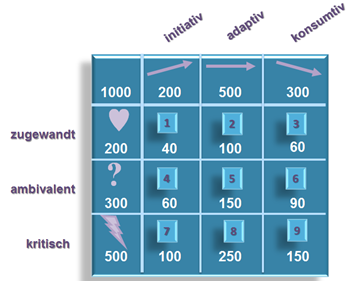 Psychografische Sicht auf das relevanten AktionsfeldPsychografische Sicht auf das relevanten AktionsfeldPsychografische Sicht auf das relevanten AktionsfeldPsychografische Sicht auf das relevanten AktionsfeldPsychografische Sicht auf das relevanten AktionsfeldPsychografische Sicht auf das relevanten AktionsfeldPsychografische Sicht auf das relevanten AktionsfeldPsychografische Sicht auf das relevanten AktionsfeldPsychografische Sicht auf das relevanten AktionsfeldPsychografische Sicht auf das relevanten AktionsfeldPsychografische Sicht auf das relevanten AktionsfeldPsychografische Sicht auf das relevanten AktionsfeldPsychografische Sicht auf das relevanten AktionsfeldPsychografische Sicht auf das relevanten AktionsfeldPsychografische Sicht auf das relevanten AktionsfeldPsychografische Sicht auf das relevanten AktionsfeldPsychografische Sicht auf das relevanten AktionsfeldPsychografische Sicht auf das relevanten AktionsfeldPsychografische Sicht auf das relevanten AktionsfeldPsychografische Sicht auf das relevanten AktionsfeldPsychografische Sicht auf das relevanten AktionsfeldPsychografische Sicht auf das relevanten Aktionsfeld3.Wie leben die Menschen im Sozialraum?Was denken die Menschen und von welchen Werten lassen Sie sich leiten?
[Denken Sie beginnend mit den rechts aufgeführten Begriffen über die Verteilung in ihrem Sozialraum nach!]Wie leben die Menschen im Sozialraum?Was denken die Menschen und von welchen Werten lassen Sie sich leiten?
[Denken Sie beginnend mit den rechts aufgeführten Begriffen über die Verteilung in ihrem Sozialraum nach!]Wie leben die Menschen im Sozialraum?Was denken die Menschen und von welchen Werten lassen Sie sich leiten?
[Denken Sie beginnend mit den rechts aufgeführten Begriffen über die Verteilung in ihrem Sozialraum nach!]Wie leben die Menschen im Sozialraum?Was denken die Menschen und von welchen Werten lassen Sie sich leiten?
[Denken Sie beginnend mit den rechts aufgeführten Begriffen über die Verteilung in ihrem Sozialraum nach!]Wie leben die Menschen im Sozialraum?Was denken die Menschen und von welchen Werten lassen Sie sich leiten?
[Denken Sie beginnend mit den rechts aufgeführten Begriffen über die Verteilung in ihrem Sozialraum nach!]Wie leben die Menschen im Sozialraum?Was denken die Menschen und von welchen Werten lassen Sie sich leiten?
[Denken Sie beginnend mit den rechts aufgeführten Begriffen über die Verteilung in ihrem Sozialraum nach!]Wie leben die Menschen im Sozialraum?Was denken die Menschen und von welchen Werten lassen Sie sich leiten?
[Denken Sie beginnend mit den rechts aufgeführten Begriffen über die Verteilung in ihrem Sozialraum nach!]Wie leben die Menschen im Sozialraum?Was denken die Menschen und von welchen Werten lassen Sie sich leiten?
[Denken Sie beginnend mit den rechts aufgeführten Begriffen über die Verteilung in ihrem Sozialraum nach!]Wie leben die Menschen im Sozialraum?Was denken die Menschen und von welchen Werten lassen Sie sich leiten?
[Denken Sie beginnend mit den rechts aufgeführten Begriffen über die Verteilung in ihrem Sozialraum nach!]Wie leben die Menschen im Sozialraum?Was denken die Menschen und von welchen Werten lassen Sie sich leiten?
[Denken Sie beginnend mit den rechts aufgeführten Begriffen über die Verteilung in ihrem Sozialraum nach!]Wie leben die Menschen im Sozialraum?Was denken die Menschen und von welchen Werten lassen Sie sich leiten?
[Denken Sie beginnend mit den rechts aufgeführten Begriffen über die Verteilung in ihrem Sozialraum nach!]Wie leben die Menschen im Sozialraum?Was denken die Menschen und von welchen Werten lassen Sie sich leiten?
[Denken Sie beginnend mit den rechts aufgeführten Begriffen über die Verteilung in ihrem Sozialraum nach!]Wie leben die Menschen im Sozialraum?Was denken die Menschen und von welchen Werten lassen Sie sich leiten?
[Denken Sie beginnend mit den rechts aufgeführten Begriffen über die Verteilung in ihrem Sozialraum nach!]Wie leben die Menschen im Sozialraum?Was denken die Menschen und von welchen Werten lassen Sie sich leiten?
[Denken Sie beginnend mit den rechts aufgeführten Begriffen über die Verteilung in ihrem Sozialraum nach!]Wie leben die Menschen im Sozialraum?Was denken die Menschen und von welchen Werten lassen Sie sich leiten?
[Denken Sie beginnend mit den rechts aufgeführten Begriffen über die Verteilung in ihrem Sozialraum nach!]Wie leben die Menschen im Sozialraum?Was denken die Menschen und von welchen Werten lassen Sie sich leiten?
[Denken Sie beginnend mit den rechts aufgeführten Begriffen über die Verteilung in ihrem Sozialraum nach!]Wie leben die Menschen im Sozialraum?Was denken die Menschen und von welchen Werten lassen Sie sich leiten?
[Denken Sie beginnend mit den rechts aufgeführten Begriffen über die Verteilung in ihrem Sozialraum nach!]Wie leben die Menschen im Sozialraum?Was denken die Menschen und von welchen Werten lassen Sie sich leiten?
[Denken Sie beginnend mit den rechts aufgeführten Begriffen über die Verteilung in ihrem Sozialraum nach!]Wie leben die Menschen im Sozialraum?Was denken die Menschen und von welchen Werten lassen Sie sich leiten?
[Denken Sie beginnend mit den rechts aufgeführten Begriffen über die Verteilung in ihrem Sozialraum nach!]Wie leben die Menschen im Sozialraum?Was denken die Menschen und von welchen Werten lassen Sie sich leiten?
[Denken Sie beginnend mit den rechts aufgeführten Begriffen über die Verteilung in ihrem Sozialraum nach!]Wie leben die Menschen im Sozialraum?Was denken die Menschen und von welchen Werten lassen Sie sich leiten?
[Denken Sie beginnend mit den rechts aufgeführten Begriffen über die Verteilung in ihrem Sozialraum nach!]3.1.In welchen Lebensstilen und Milieus sind die Menschen überwiegend zuhause?In welchen Lebensstilen und Milieus sind die Menschen überwiegend zuhause?In welchen Lebensstilen und Milieus sind die Menschen überwiegend zuhause?In welchen Lebensstilen und Milieus sind die Menschen überwiegend zuhause?bodenständig / konservativbürgerlich / geselligsozialkritisch /zurückgezogenhochkulturell / gebildetmodern / flexibelgesellschaftskritisch / extravagantetc.bodenständig / konservativbürgerlich / geselligsozialkritisch /zurückgezogenhochkulturell / gebildetmodern / flexibelgesellschaftskritisch / extravagantetc.bodenständig / konservativbürgerlich / geselligsozialkritisch /zurückgezogenhochkulturell / gebildetmodern / flexibelgesellschaftskritisch / extravagantetc.bodenständig / konservativbürgerlich / geselligsozialkritisch /zurückgezogenhochkulturell / gebildetmodern / flexibelgesellschaftskritisch / extravagantetc.bodenständig / konservativbürgerlich / geselligsozialkritisch /zurückgezogenhochkulturell / gebildetmodern / flexibelgesellschaftskritisch / extravagantetc.bodenständig / konservativbürgerlich / geselligsozialkritisch /zurückgezogenhochkulturell / gebildetmodern / flexibelgesellschaftskritisch / extravagantetc.bodenständig / konservativbürgerlich / geselligsozialkritisch /zurückgezogenhochkulturell / gebildetmodern / flexibelgesellschaftskritisch / extravagantetc.bodenständig / konservativbürgerlich / geselligsozialkritisch /zurückgezogenhochkulturell / gebildetmodern / flexibelgesellschaftskritisch / extravagantetc.bodenständig / konservativbürgerlich / geselligsozialkritisch /zurückgezogenhochkulturell / gebildetmodern / flexibelgesellschaftskritisch / extravagantetc.bodenständig / konservativbürgerlich / geselligsozialkritisch /zurückgezogenhochkulturell / gebildetmodern / flexibelgesellschaftskritisch / extravagantetc.bodenständig / konservativbürgerlich / geselligsozialkritisch /zurückgezogenhochkulturell / gebildetmodern / flexibelgesellschaftskritisch / extravagantetc.3.2.Welche politischen Einflüsse und Einstellungen lassen sich ausmachen?Welche politischen Einflüsse und Einstellungen lassen sich ausmachen?Welche politischen Einflüsse und Einstellungen lassen sich ausmachen?Welche politischen Einflüsse und Einstellungen lassen sich ausmachen?nationalbewusstbodenständig / konservativliberalökonomisch / progressivökologisch / skeptischsozialkritisch / engagiertsozialrevolutionäretc.nationalbewusstbodenständig / konservativliberalökonomisch / progressivökologisch / skeptischsozialkritisch / engagiertsozialrevolutionäretc.nationalbewusstbodenständig / konservativliberalökonomisch / progressivökologisch / skeptischsozialkritisch / engagiertsozialrevolutionäretc.nationalbewusstbodenständig / konservativliberalökonomisch / progressivökologisch / skeptischsozialkritisch / engagiertsozialrevolutionäretc.nationalbewusstbodenständig / konservativliberalökonomisch / progressivökologisch / skeptischsozialkritisch / engagiertsozialrevolutionäretc.nationalbewusstbodenständig / konservativliberalökonomisch / progressivökologisch / skeptischsozialkritisch / engagiertsozialrevolutionäretc.nationalbewusstbodenständig / konservativliberalökonomisch / progressivökologisch / skeptischsozialkritisch / engagiertsozialrevolutionäretc.nationalbewusstbodenständig / konservativliberalökonomisch / progressivökologisch / skeptischsozialkritisch / engagiertsozialrevolutionäretc.nationalbewusstbodenständig / konservativliberalökonomisch / progressivökologisch / skeptischsozialkritisch / engagiertsozialrevolutionäretc.nationalbewusstbodenständig / konservativliberalökonomisch / progressivökologisch / skeptischsozialkritisch / engagiertsozialrevolutionäretc.nationalbewusstbodenständig / konservativliberalökonomisch / progressivökologisch / skeptischsozialkritisch / engagiertsozialrevolutionäretc.3.3.Welche Einstellungen haben die Menschen zur Gemeinde und anderen konfessionellen oder religiösen Gruppen?Welche Einstellungen haben die Menschen zur Gemeinde und anderen konfessionellen oder religiösen Gruppen?Welche Einstellungen haben die Menschen zur Gemeinde und anderen konfessionellen oder religiösen Gruppen?Welche Einstellungen haben die Menschen zur Gemeinde und anderen konfessionellen oder religiösen Gruppen?gleichgültigüberzeugt / ablehnendkritisch / ablehnenddistanziert / wohlwollendteilnehmend / auf Abstandengagiert / kritischmit dem Herzen bei der Sachetief religiös / distanziertetc.gleichgültigüberzeugt / ablehnendkritisch / ablehnenddistanziert / wohlwollendteilnehmend / auf Abstandengagiert / kritischmit dem Herzen bei der Sachetief religiös / distanziertetc.gleichgültigüberzeugt / ablehnendkritisch / ablehnenddistanziert / wohlwollendteilnehmend / auf Abstandengagiert / kritischmit dem Herzen bei der Sachetief religiös / distanziertetc.gleichgültigüberzeugt / ablehnendkritisch / ablehnenddistanziert / wohlwollendteilnehmend / auf Abstandengagiert / kritischmit dem Herzen bei der Sachetief religiös / distanziertetc.gleichgültigüberzeugt / ablehnendkritisch / ablehnenddistanziert / wohlwollendteilnehmend / auf Abstandengagiert / kritischmit dem Herzen bei der Sachetief religiös / distanziertetc.gleichgültigüberzeugt / ablehnendkritisch / ablehnenddistanziert / wohlwollendteilnehmend / auf Abstandengagiert / kritischmit dem Herzen bei der Sachetief religiös / distanziertetc.gleichgültigüberzeugt / ablehnendkritisch / ablehnenddistanziert / wohlwollendteilnehmend / auf Abstandengagiert / kritischmit dem Herzen bei der Sachetief religiös / distanziertetc.gleichgültigüberzeugt / ablehnendkritisch / ablehnenddistanziert / wohlwollendteilnehmend / auf Abstandengagiert / kritischmit dem Herzen bei der Sachetief religiös / distanziertetc.gleichgültigüberzeugt / ablehnendkritisch / ablehnenddistanziert / wohlwollendteilnehmend / auf Abstandengagiert / kritischmit dem Herzen bei der Sachetief religiös / distanziertetc.gleichgültigüberzeugt / ablehnendkritisch / ablehnenddistanziert / wohlwollendteilnehmend / auf Abstandengagiert / kritischmit dem Herzen bei der Sachetief religiös / distanziertetc.gleichgültigüberzeugt / ablehnendkritisch / ablehnenddistanziert / wohlwollendteilnehmend / auf Abstandengagiert / kritischmit dem Herzen bei der Sachetief religiös / distanziertetc.3.4.Welches Image hat die Gemeinde unter ihren Gemeindegliedern und im direkten – nicht-kirchlichen – Umfeld?Welches Image hat die Gemeinde unter ihren Gemeindegliedern und im direkten – nicht-kirchlichen – Umfeld?Welches Image hat die Gemeinde unter ihren Gemeindegliedern und im direkten – nicht-kirchlichen – Umfeld?Welches Image hat die Gemeinde unter ihren Gemeindegliedern und im direkten – nicht-kirchlichen – Umfeld?„geschlossene Benutzergruppe“„weltzugewandter Verein“„hochkulturelles Bürgertum“„Gruppe mit ernsthaftem Anliegen“„Einrichtung, die keiner braucht“„engagiert, kritische Versammlung“„mit dem Herzen bei der Sache“„tief religiös und  weltfremder Vereinetc.„geschlossene Benutzergruppe“„weltzugewandter Verein“„hochkulturelles Bürgertum“„Gruppe mit ernsthaftem Anliegen“„Einrichtung, die keiner braucht“„engagiert, kritische Versammlung“„mit dem Herzen bei der Sache“„tief religiös und  weltfremder Vereinetc.„geschlossene Benutzergruppe“„weltzugewandter Verein“„hochkulturelles Bürgertum“„Gruppe mit ernsthaftem Anliegen“„Einrichtung, die keiner braucht“„engagiert, kritische Versammlung“„mit dem Herzen bei der Sache“„tief religiös und  weltfremder Vereinetc.„geschlossene Benutzergruppe“„weltzugewandter Verein“„hochkulturelles Bürgertum“„Gruppe mit ernsthaftem Anliegen“„Einrichtung, die keiner braucht“„engagiert, kritische Versammlung“„mit dem Herzen bei der Sache“„tief religiös und  weltfremder Vereinetc.„geschlossene Benutzergruppe“„weltzugewandter Verein“„hochkulturelles Bürgertum“„Gruppe mit ernsthaftem Anliegen“„Einrichtung, die keiner braucht“„engagiert, kritische Versammlung“„mit dem Herzen bei der Sache“„tief religiös und  weltfremder Vereinetc.„geschlossene Benutzergruppe“„weltzugewandter Verein“„hochkulturelles Bürgertum“„Gruppe mit ernsthaftem Anliegen“„Einrichtung, die keiner braucht“„engagiert, kritische Versammlung“„mit dem Herzen bei der Sache“„tief religiös und  weltfremder Vereinetc.„geschlossene Benutzergruppe“„weltzugewandter Verein“„hochkulturelles Bürgertum“„Gruppe mit ernsthaftem Anliegen“„Einrichtung, die keiner braucht“„engagiert, kritische Versammlung“„mit dem Herzen bei der Sache“„tief religiös und  weltfremder Vereinetc.„geschlossene Benutzergruppe“„weltzugewandter Verein“„hochkulturelles Bürgertum“„Gruppe mit ernsthaftem Anliegen“„Einrichtung, die keiner braucht“„engagiert, kritische Versammlung“„mit dem Herzen bei der Sache“„tief religiös und  weltfremder Vereinetc.„geschlossene Benutzergruppe“„weltzugewandter Verein“„hochkulturelles Bürgertum“„Gruppe mit ernsthaftem Anliegen“„Einrichtung, die keiner braucht“„engagiert, kritische Versammlung“„mit dem Herzen bei der Sache“„tief religiös und  weltfremder Vereinetc.„geschlossene Benutzergruppe“„weltzugewandter Verein“„hochkulturelles Bürgertum“„Gruppe mit ernsthaftem Anliegen“„Einrichtung, die keiner braucht“„engagiert, kritische Versammlung“„mit dem Herzen bei der Sache“„tief religiös und  weltfremder Vereinetc.„geschlossene Benutzergruppe“„weltzugewandter Verein“„hochkulturelles Bürgertum“„Gruppe mit ernsthaftem Anliegen“„Einrichtung, die keiner braucht“„engagiert, kritische Versammlung“„mit dem Herzen bei der Sache“„tief religiös und  weltfremder Vereinetc.3.5.Ist es aus inhaltlichen Gründen für Einzelne oder Gruppen schwierig, am kirchlichen und gesellschaftlichen Leben teilzuhaben?Ist es aus inhaltlichen Gründen für Einzelne oder Gruppen schwierig, am kirchlichen und gesellschaftlichen Leben teilzuhaben?Ist es aus inhaltlichen Gründen für Einzelne oder Gruppen schwierig, am kirchlichen und gesellschaftlichen Leben teilzuhaben?Ist es aus inhaltlichen Gründen für Einzelne oder Gruppen schwierig, am kirchlichen und gesellschaftlichen Leben teilzuhaben?man empfindet, dass man keine Kenntnisse hat und nicht dazu gehört man hat sorge, sich nicht richtig zu verhalten und das falsche zu sagendie Sprachbarrieren sind zu hochman fühlt sich zu armman ist zu unsicheretc.man empfindet, dass man keine Kenntnisse hat und nicht dazu gehört man hat sorge, sich nicht richtig zu verhalten und das falsche zu sagendie Sprachbarrieren sind zu hochman fühlt sich zu armman ist zu unsicheretc.man empfindet, dass man keine Kenntnisse hat und nicht dazu gehört man hat sorge, sich nicht richtig zu verhalten und das falsche zu sagendie Sprachbarrieren sind zu hochman fühlt sich zu armman ist zu unsicheretc.man empfindet, dass man keine Kenntnisse hat und nicht dazu gehört man hat sorge, sich nicht richtig zu verhalten und das falsche zu sagendie Sprachbarrieren sind zu hochman fühlt sich zu armman ist zu unsicheretc.man empfindet, dass man keine Kenntnisse hat und nicht dazu gehört man hat sorge, sich nicht richtig zu verhalten und das falsche zu sagendie Sprachbarrieren sind zu hochman fühlt sich zu armman ist zu unsicheretc.man empfindet, dass man keine Kenntnisse hat und nicht dazu gehört man hat sorge, sich nicht richtig zu verhalten und das falsche zu sagendie Sprachbarrieren sind zu hochman fühlt sich zu armman ist zu unsicheretc.man empfindet, dass man keine Kenntnisse hat und nicht dazu gehört man hat sorge, sich nicht richtig zu verhalten und das falsche zu sagendie Sprachbarrieren sind zu hochman fühlt sich zu armman ist zu unsicheretc.man empfindet, dass man keine Kenntnisse hat und nicht dazu gehört man hat sorge, sich nicht richtig zu verhalten und das falsche zu sagendie Sprachbarrieren sind zu hochman fühlt sich zu armman ist zu unsicheretc.man empfindet, dass man keine Kenntnisse hat und nicht dazu gehört man hat sorge, sich nicht richtig zu verhalten und das falsche zu sagendie Sprachbarrieren sind zu hochman fühlt sich zu armman ist zu unsicheretc.man empfindet, dass man keine Kenntnisse hat und nicht dazu gehört man hat sorge, sich nicht richtig zu verhalten und das falsche zu sagendie Sprachbarrieren sind zu hochman fühlt sich zu armman ist zu unsicheretc.man empfindet, dass man keine Kenntnisse hat und nicht dazu gehört man hat sorge, sich nicht richtig zu verhalten und das falsche zu sagendie Sprachbarrieren sind zu hochman fühlt sich zu armman ist zu unsicheretc.Angebots-Situation im Sozialraum bezogen auf das GEMEINWESENDIAKONIE-ProjektAngebots-Situation im Sozialraum bezogen auf das GEMEINWESENDIAKONIE-ProjektAngebots-Situation im Sozialraum bezogen auf das GEMEINWESENDIAKONIE-Projekt4.Welche anderen Anbieter und Einrichtungen und Dienste der Diakonie oder Träger der sozialen Arbeit gibt es bereits in Ihrem Kirchenbezirk bzw. im Sozialraum?Welche anderen Anbieter und Einrichtungen und Dienste der Diakonie oder Träger der sozialen Arbeit gibt es bereits in Ihrem Kirchenbezirk bzw. im Sozialraum?Staat / Bildungsträger / GemeindeKirchen / Diakonie / Caritas / etc.VerbändeVereinesonst. priv. Initiativen4.1.Zu welchen Institutionen / Akteuren pflegen Sie als Kirchengemeinde bereits Kontakte?4.2.Zu welchen Institutionen gibt es  bisher keine Kontakte?4.3.Wie nehmen diese anderen Institutionen die Kirchen-Gemeinde(n) wahr?4.4.Mit welchen Institutionen kooperiert die Kirchen-Gemeinde (auch auf anderen Gebieten) - mit wem arbeiten Sie bereits zusammen?4.5.Wenn Kooperationen gelingen, an welcher Stelle machen sie besonders Spaß?4.6.Welche Angebote (z.B. nachmittags Hausaufgabenbetreuung | Altenbetreuung | etc.) gibt es von diesen Einrichtungen, Institutionen, Vereinen und Gruppen und wie werden diese nachgefragt?4.7.Welche Angebote kann die Kirchengemeinde offerieren?4.8.Welche Ressourcen sind bereits vorhanden oder werden noch benötigt?4.9.Wie und in welcher Form sehen die sozialen Netzwerke und Kooperationen vor Ort aus?4.10.Warum gelingt etwas und was ist für die KG „Gelingen“?4.11.Gibt es Unternehmen oder Arbeitgeber mit besonderer Bedeutung im Umfeld?4.12.In wieweit decken sich die kommunalen Gebiets-Strukturen mit denen der Kirchengemeinde(n) und dem Gemeinwesen-Projekt?4.13.Gibt es Personengruppen die von keinem der o.g. Anbieter erreicht werden?4.14.Besteht Handlungsbedarf für die Kirchengemeinde?